รูปภาพประกอบการประเมินโรงเรียนวิธีพุทธโรงเรียนวัดอู่ข้าวตำบลคลองเจ็ด อำเภอคลองหลวง จังหวัดปทุมธานีสังกัดสำนักงานเขตพื้นที่การศึกษาประถมศึกษาปทุมธานีเขต 1 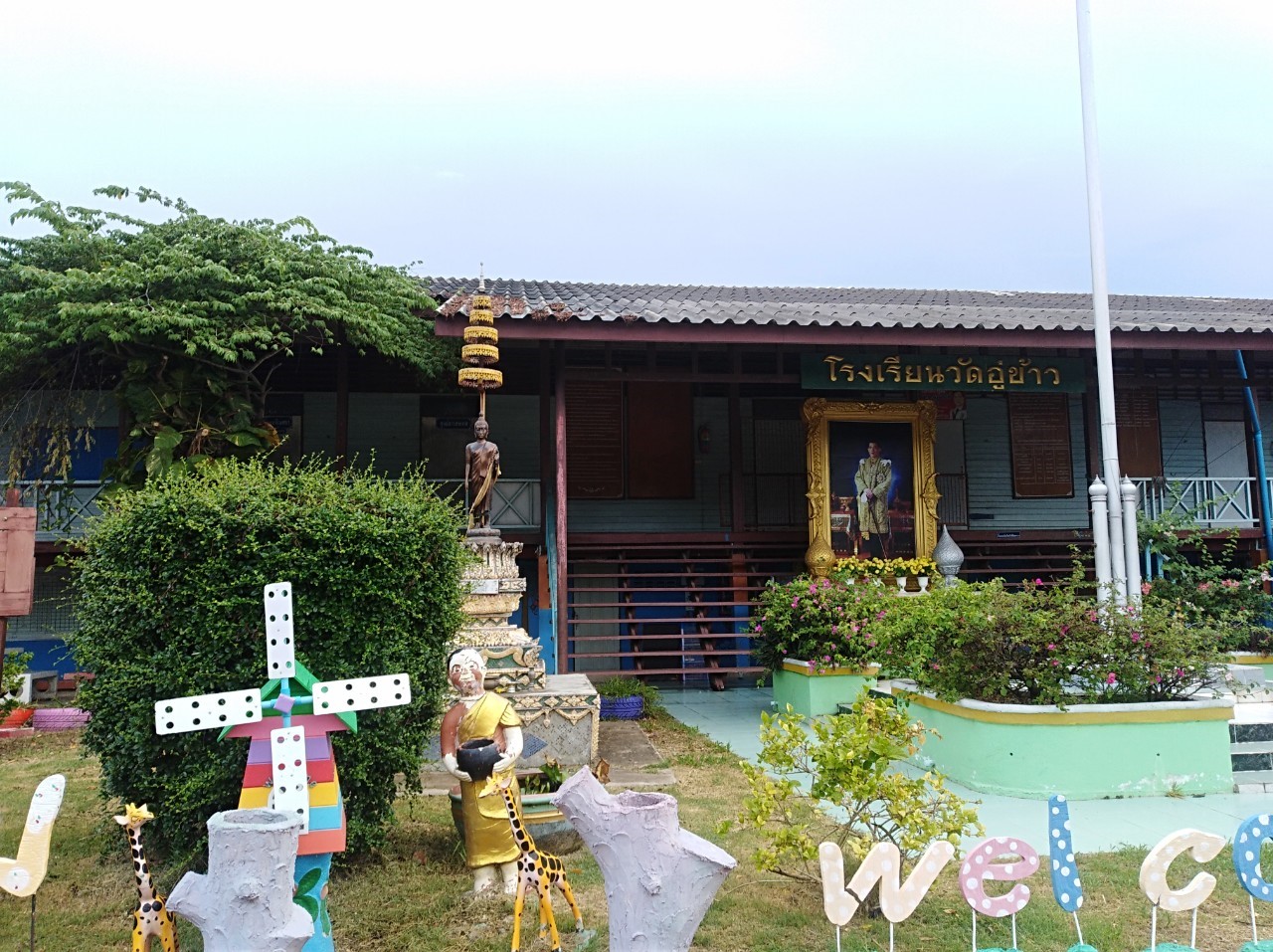 รูปที่ 1 พระพุทธรูปบริเวณหน้าโรงเรียน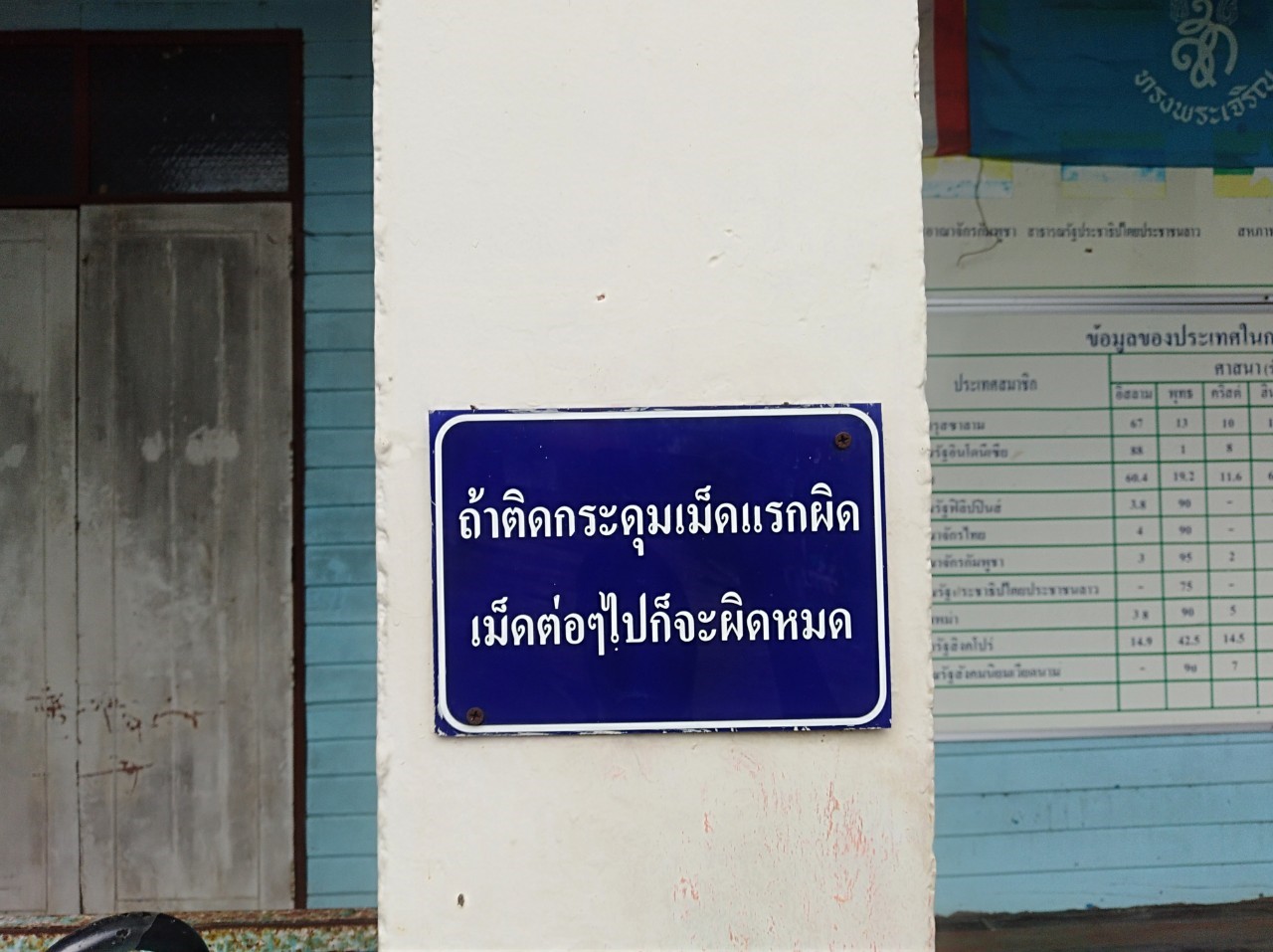 รูปที่ 2 พุทธศาสนสุภาษิต วาทะธรรม ติดตามสถานที่ต่างๆ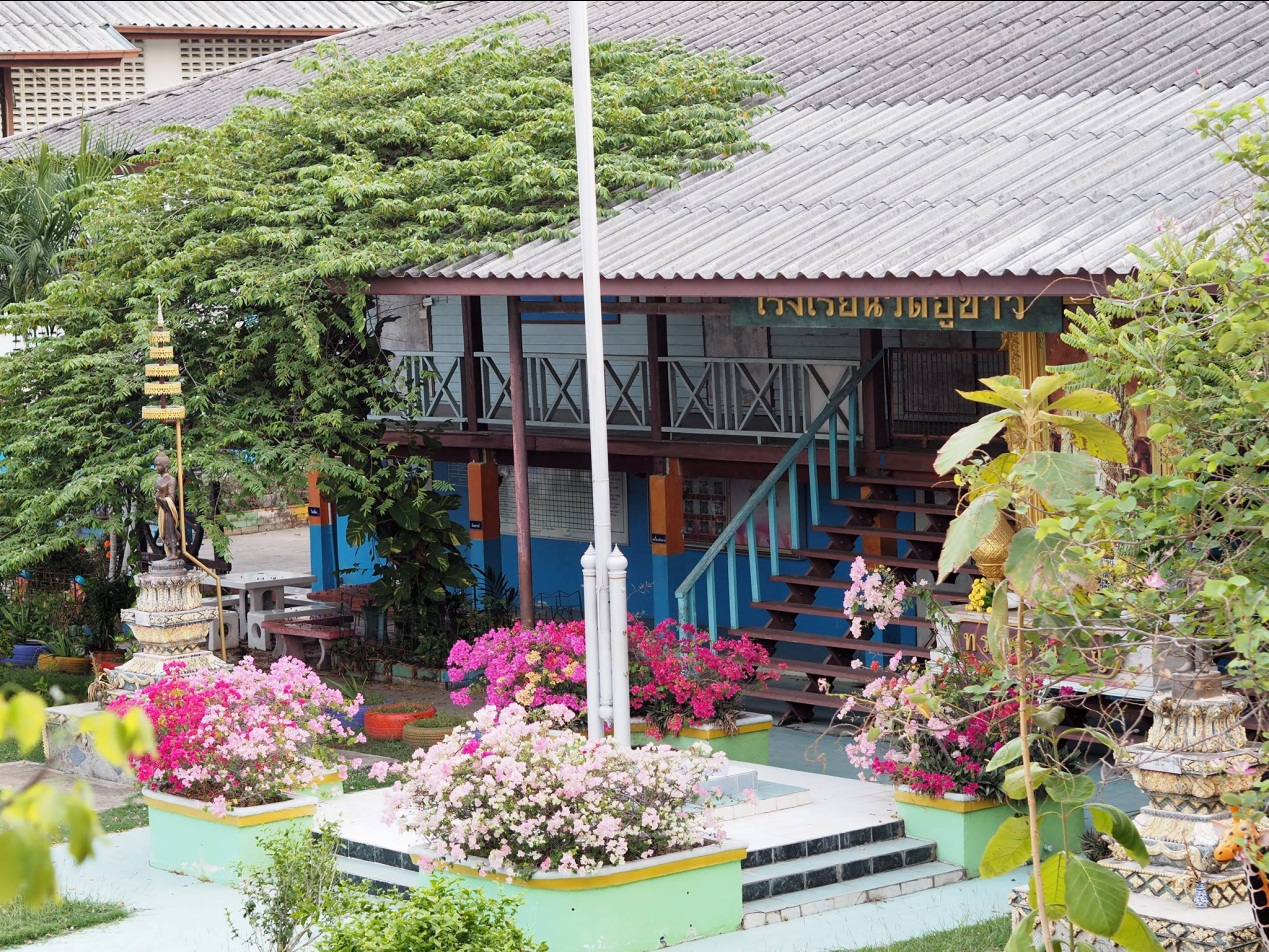 รูปที่ 3 โรงเรียนมีความสะอาด สงบ ร่มรื่น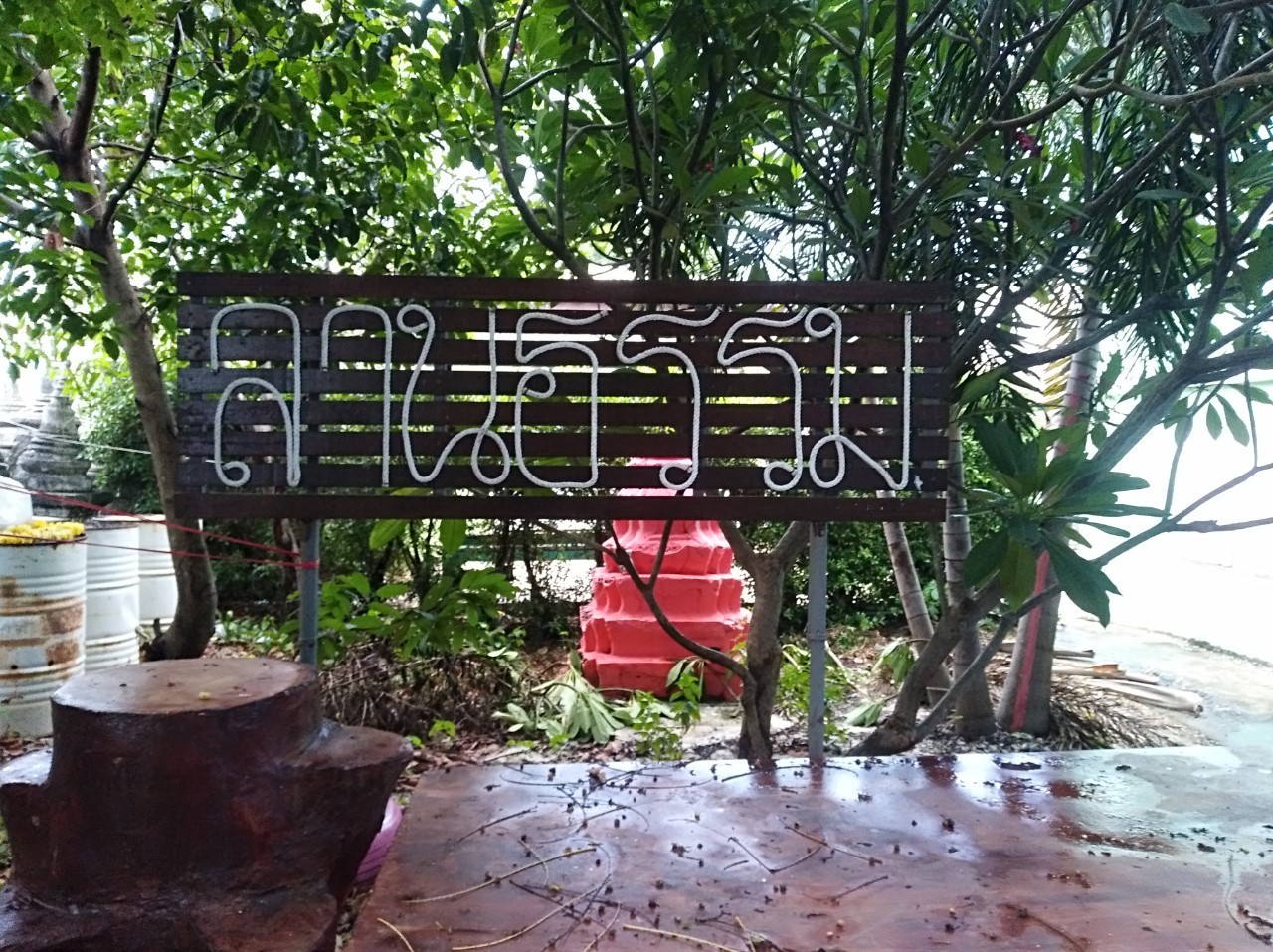 รูปที่ 4 ลานธรรมในบริเวณโรงเรียน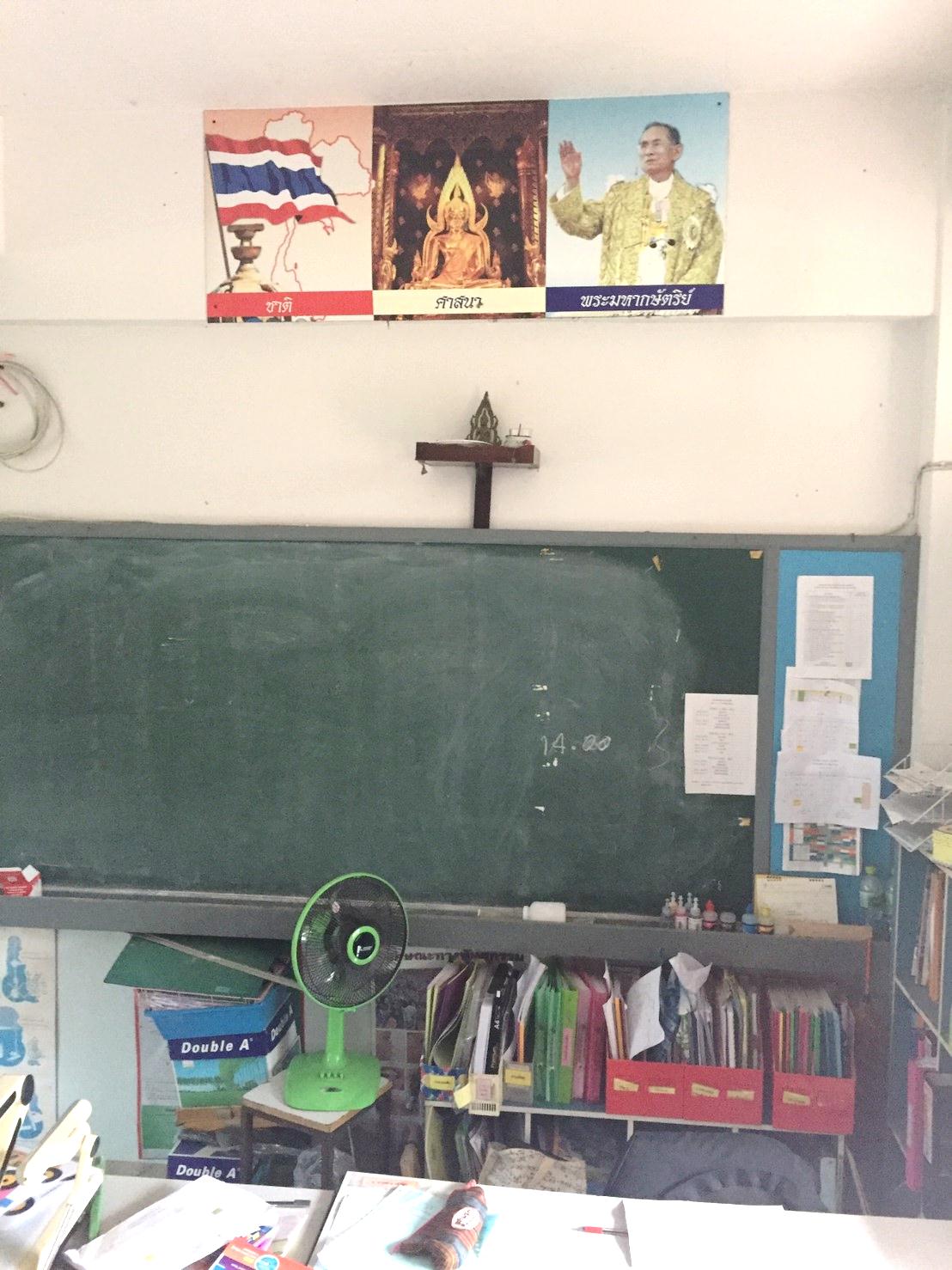 รูปที่ 5 พระพุทธรูปประจำห้อง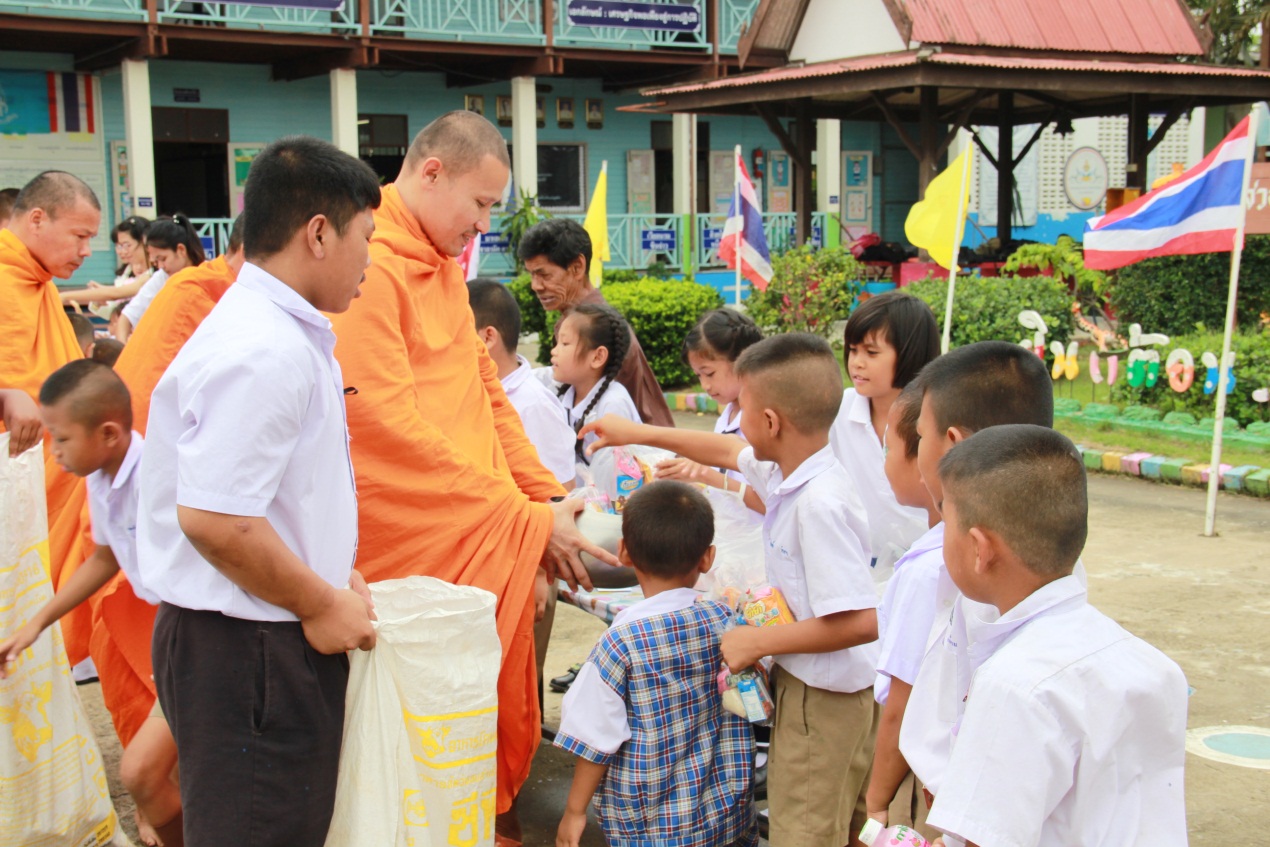 รูปที่ 6 กิจกรรมทำบุญ ใส่บาตร ในวันสำคัญทางพุทธศาสนาต่างๆ